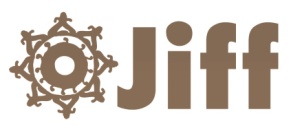 Jaipur International Film Festival Chamber Bhavan, Ground Floor, Rajasthan Chamber of Commerce & Industry, Ajmeri Gate, Jaipur  INDIAT: +91-141-6500601, M: +91-8003937961         jiffindia@gmail.com, www.jiffindia.orgPress Release (02 February, 2015) ftQ esa flusizsfe;ksa ds chp gqvk lkFkZd flusek ij laoknlsehukj ^^jhtuy flusek VqMs bu bf.M;k % d’ehj Vw dU;kdqekjh] caxky Vw jktLFkku** esa fQYeesdlZ us dh ppkZ] flusek dks vkxs c<+kus ds ryk’ks fodYit;iqj] 2 QjojhA xqykch uxj esa vk;ksftr fd, x, 7osa t;iqj baVjus’kuy fQYe QsfLVoy ds nwljs fnu lkseokj dks fofHkUu fo"k;ksa ij lsehukj gqbZa] ftlesa oDrkvksa us flusek dh orZeku fLFkfr] Hkfo"; dh pqukSfr;ksa ij vius fopkj izdV fd, rFkk fQYesfdax ds nkSjku vkus okyh leL;kvksa ds lek/kku ryk’kus ds lkFk gh LFkkuh; flusek ds fodkl ij lkFkZd ppkZ dhA blds vykok xksyNk flusek vkSj pSEcj Hkou esa ns’k&fons’k dh Qhpj] 'kkWVZ vkSj MkWD;wesUVªh fQYeksa dh LØhfuax Hkh dh xbZA jhtuy flusek ij gqvk fopkj eaFkuftQ ds nkSjku lkseokj dks pSEcj Hkou esa lsehukj de vksiu fMLd’ku j[kk x;k ftlesa iSuy LihdlZ us lkFkZd flusek dh fLFkfr ij fopkj izdV fd,A ^^jhtuy flusek VqMs bu bf.M;k % d’ehj Vw dU;kdqekjh] caxky Vw jktLFkku** fo"k;d l= ds eq[; oDrk fo’oizfl) fQYeesdj in~eJh 'kkth ,u- d:.k FksA bl l= dks us’kuy vokWMZ fotsrk fQYeesdj MkW- chtw] Mk;jsDVlZ ,lksfl,’ku vkWQ bf.M;k ds izslhMsUV v’kksd if.Mr ds lkFk gh LohMu ls vk, fQYedkj gSufjd gSaftxj us Hkh lEcksf/kr fd;kA Hkkjr esa LFkkuh; flusek dh fLFkfr ij izdk’k Mkyrs gq, fQYesdj 'kkth ,u- d:.k us dgk fd Hkkjr vkt 28 Hkk"kkvksa esa lSadM+ksa cksfy;ka cksyrk gSA fcuk Hkk"kk ds 'kq: gq, Hkkjrh; flusek esa laLd`fr dks xhr&laxhr ds tfj, is’k fd;k x;k gSA nf{k.k Hkkjr esa mRrj ds eqdkcys T;knk fQYesa curh gSaA rsyxw] ey;kye] rfey vkfn jhtuy fQYeksa dk ;ksxnku Hkkjr esa cuus okyh fQYeksa dk 60 izfr’kr rd gSA ;gh otg gS fd nf{k.k Hkkjr esa fQYe b.MLVªh etcwr gSA dsjy izkjaHk ls gh mu yksxksa ds lEidZ esa jgk gS tks Hkkjr ls O;kikj djuk pkgrs gSaA ,sls esa flusek dk fodkl Hkh ogka vf/kd gqvkA gekjh laLd`fr ds lkFk gh lfn;ksa ls O;kikfjd laca/k jgs gSaA vaxzstksa] iqrZxkfy;ksa ds tekus ls thou’kSfy;ksa dk feJ.k gks jgk FkkA dFkdyh] dyjhik;V~V vkfn dks flusek us vkxs c<+k;kA lkaLd`frd lEiUurk ges’kk ls gh flusek dh t:jr cuh jghA ysfdu vc fLFkfr;ka cny jgh gSa rFkk O;kolkf;drk gkoh gks xbZ gSaA 'kkth ,u- d:.k us dgk fd flusek fn[kkrk gS fd d’ehj ls dU;kdqekjh rd Hkkjr D;k gSA blesa laxhr lkaLd`frd ifjn`’; dks thoar dj nsrk gSA if’peh ns’kksa us gesa rduhd nh gSA rduhd ges’kk vfHkO;fDr ds fy, fo"k; pqurh gS vkSj Hkkjr esa flusek ds fy, fo"k; pquuk vf/kd lqfo/kktud gSA flusek yksxksa dks fopkjksa ds izfr laosnu’khy cukus ds lkFk gh fQYedkj dks Hkh vf/kd laosnu’khy] tkx:d vkSj l’kDr cukrk gSA lsehukj ds vxys oDrk MkW- chtw us jhtuy flusek ij izdk’k Mkyrs gq, dgk fd Hkkjr ds gj jkT; esa LFkkuh; flusek leL;kvksa ls xzflr gSA NksVs ctV dh fQYesa vUrjjk"Vªh; Lrj dks ugha Nw ikrhaA izksMD’ku] fMLVªhC;w’ku vkSj ekdsZfVax esa NksVs fQYedkjksa dks dbZ leL;kvksa ls tw>uk iM+rk gSA Vsyhfotu us flusek m|ksx fo’ks"kdj jhtuy flusek dks uqdlku igqapk;k gSA ey;kye flusek Hkh blls vNwrk ugha gSA fo"k; p;u ls ysdj gh Lrj ij Vsyhfotu pSuy dh uhfr;ka gkoh jgrh gSa rFkk vkfFkZd ykHk Hkh pSuy dks gh feyrk gSA blls Lora= fQYdkj viuh fQYesa n’kZdksa rd igqapkus esa foQy jgrs gSaA ,XthfcVlZ Hkh bu fQYeksa dks ugha fn[kkrs rFkk ekdsZfVax u gksus ls n’kZdksa rd ;g fQYesa ugha igqap ikrhaA Hkkjr vUrjjk"Vªh; Lrj ij e’kgwj gS fd ;gka Js"B fQYesa curh gSa] ysfdu okLrfod fLFkfr blds foijhr gSA eq[;/kkjk ds flusek ls vyx bl fLFkfr dks vc gesa cnyuk gksxkA lsehukj ds nkSjku fQYe esdj v’kksd if.Mr us dgk fd vkt vkVZ flusek vkSj dkWef’kZ;y flusek esa dsoy ctV dk gh varj jg x;k gSA ckWyhoqM Hkh ;s pqukSfr;ka >sy jgk gSA ;gka NksVs ctV vkSj cM+s ctV dh fQYeksa ds chp la?k"kZ gSA de ctV esa cuh fQYe dks n’kZdkas rd igqapkus ds fy, izksM~;wlj dks ekdsZfVax vkSj ifCyflVh ij ykxr dk dbZ xq.kk vf/kd [kpZuk iM+rk gSA ehfM;k fcdkÅ gksus ls fQYe dk ctV c<+ tkrk gS] ftlls NksVs fQYedkj viuh fQYeksa dks ekdsZV ugha ns ikrsA ;w,Qvks tSlh dkWiksZjsV laLFkkvksa us ijEijkxr fMLVªhC;w’ku usVodZ dks [kRe dj fn;kA dkWiksZjsV daifu;ka izksMD’ku] fMLVªhC;w’ku vkSj eYVhIysDlst lsDVj esa vk xbZ gSa rFkk mUgksaus ou eSu izksMD’ku dks [kRe dj fn;k gSA ey;kye] caxkyh flusek bruk etcwr ugha gS ftruk fd ejkBh flusek gSA lkmFk bf.M;u flusek esa ,slk ugha gS rFkk ogka fLFkfr fu;a=.k esa gSA vkt fQYeksa dks LFkkuh; Lrj ij iznf’kZr dj dkWiksZjsV daifu;ksa ds ,dkf/kdkj dks lekIr djus dh t:jr gSA fQYedkj Hkh viuh jpukRedrk n’kkZrs gq, viuk vyx n’kZd oxZ rS;kj djs rks gh LFkkuh; flusek dks thfor j[kk tk ldrk gSA LohMu ls vk, fQYeesdj gSufjd gSaftxj us dgk fd ;wjksi vkSj LohMu tSls if’peh ns’kksa esa Hkh LFkkuh; flusek ds lkeus dbZ pqukSfr;ka gSaA ;wjksi esa jhtuy flusek rduhdh :i ls gkWyhoqM ls de ugha gSA varj gS rks flQZ ctV dk gS vkSj Qf.Max vkSj fMLVªhC;w’ku tSlh leL;k,a ogka Hkh O;kIr gSA pqukSfr;ka ubZ laHkkouk,a ryk’krh gSa vkSj fQYe esfdax esa vkbZ leL;kvksa us u, jkLrs Hkh [kksys gSaA LohMu] ;w,l, lfgr ;wjksfi;u ns’kksa esa ifCyd Qf.Max vkSj us’kuy Qf.Max LFkkfir fd, x, gSaA baVjusV us n’kZdksa rd igqap vklku cukbZ gSA ;w,l, vkSj dukMk esa ØkmM Qf.Max izpfyr gSA ogka Hkh Vsyhfotu us Hkh flusek dks pqukSfr;ka nh gSa ysfdu cM+s LiksV~lZ bosUV~l vkfn us Vsyhfotu dks pqukSrh nh gSA NksVs fQYeesdlZ dks Hkh rduhd dk lgkjk ysdj u, jkLrs ryk’kus gksaxsA Hkkjrh; dgkfu;ksa dks pqusa fgUnh flusek ds fQYedkj % vfXugks=h ftQ lsehukj ds nwljs l= esa Mk;jsDVlZ ,.M flusesVksxzkQlZ ehV gqbZ] ftlesa 'kkfey fQYe Mk;jsDVj v’kksd if.Mr] Mk;jsDVj foosd vfXugks=h] MkW- chtw ds lkFk gh 'kkth ,u- d:.k Hkh 'kkfey ekStwn jgsA Mk;jsDVj foosd vfXugks=h us dgk fd fons’kh fQYeksa esa LFkkuh; dyk&laLd`fr] vkfdZVsDpj] [kku&iku] igukos ds lkFk gh LFkkuh; eqn~nksa dk lekos’k fd;k tkrk gS] ysfdu bu fnuksa cu jgh fgUnh fQYeksa esa n’kZdksa dks fons’kh yksds’ku] Hkk"kkvksa] ykbQLVkby vkfn ns[kus dks fey jgk gSA blls fgUnh flusek ls Hkkjr xk;c lk gks x;k gSA vkt fQYeesdlZ Hkkjrh; dgkfu;ksa dks vius l`tu esa txg ugha ns jgs gSaA ckWyhoqM Hkkjr dks iwjh nqfu;k ls tksM+rk gS rks ge fQYe fuekZrk&funsZ’kdksa dks Hkh pkfg, fd ge Hkkjrh; dgkfu;ksa ij vk/kkfjr fQYesa cuk,aA LFkkuh; jktuhfr] QS’ku] dyk&laLd`fr] lkekftd cnyko vkfn ij dsfUnzr dgkfu;ksa ij ;fn fQYesa cukbZ tk,xh rks iwjh nqfu;k Hkkjr dks u, utfj;s ls ns[k ik,xhA mudk dguk Fkk fd dksbZ Hkh fQYeesdj [kkyh fFk,VlZ ds fy, fQYe ugha cukrsA ;g vke /kkj.kk cuh gqbZ gS fd fFk,Vj esa fn[kkbZ tkus okyh fQYesa euksjatu ds fy, rFkk vkVZ] 'kkWVZ ;k MkWD;wesUVªh fQYesa QsfLVoYl ds fy, cukbZ tkrh gSaA bl feFkd dks vc rksM+uk gksxkA fQYedkj dks fFk,Vj rd vkuk gh gksxk D;ksafd MhohMh o ohfM;ks ds tfj, n’kZdksa rd igqap cukuk Hkh vklku ugha gSA cM+s fQYe QsfLVoYl esa iznf’kZr fQYeksa dh rkjhQ vkSj vkykspuk,a dh tkrh gSa] ysfdu NksVs 'kgjksa esa gksus okys fQYe QsfLVoYl esa fQYeksa dks n’kZd Hkh feyrs gSa rFkk fQYedkjksa ds l`tu dk izn’kZu Hkh gksrk gSA ,sls esa NksVs&NksVs 'kgjksa esa fQYe QsfLVoy vk;ksftr djus ds izfr ljdkj dks Hkh vkxs vkuk pkfg,A xksyNk&pSEcj Hkou esa gqbZ fQYe LØhfuax ftQ ds Qkm.Mj Mk;jsDVj guq jkst us crk;k fd lkseokj dks xksyNk flusek esa vuqie [ksj vfHkuhr rFkk foosd vfXugks=h funsZf’kr fQYe ^^cq)k bu VªSfQd tke**] lyeku [kku vfHkuhr ,oa ,Vuh dksfVUgks funsZf’kr lkEiznkf;d ln~Hkko dk lans’k nsus okyh fQYe ^^n ekmUV vkWQ QsFk**] vuZc cuthZ funsZf’kr ^^js**]] v’kksd iafMr funsZf’kr ^^,.M n oYMZ fjesbUM lkbysUV**] MkW- chtw dh fQYe ^^isfj;kjFkkoj&usEu vuuksu** lfgr 32 Qhpj] 'kkWVZ ,.M MkWD;wesUVªh fQYeksa dh LØhfuax dh xbZA jkbVlZ ehV esa gksxh flusek&lkfgR; ij ckrftQ esa eaxyokj 3 Qjojh 2015 dks lqcg 11 cts pSEcj Hkou esa jkbVlZ ehV gksxhA ^^flusek ÝkWe fyVjspj % n pSysUtst vkWQ vMksI’kUl** fo"k; ij vk;ksftr bl jkbVlZ ehV esa flusek vkSj lkfgR; ij izfrHkkxh ppkZ djsaxsA ^^lR;kxzg** vkSj ^^jktuhfr** fQYe ds ys[kd vatqe jktkckyh bl ehV dh v/;{krk djsaxs] ogha ^^jax ns clUrh** fQYe ds ys[kd deys’k ik.Ms] ^^,tsUV fouksn** vkSj ^^tkWuh xn~nkj** fQYe ds ys[kd Jhjke jk?kou] ^^ne ekjks ne**] ^^pkanuh pkSd Vw pkbuk** ,oa vkxkeh fQYe ^^cnykiqj** ds ys[kd Jh/kj jk?kou bl jkbVlZ ehV ds eq[; oDrk gksaxsA tkjh jgsxk fQYe izn’kZuftQ ds vUrxZr eaxyokj dks xksyNk flusek vkSj pSEcj Hkou esa vUrjk"Vªh; Lrj dh fQYeksa dk izn’kZu tkjh jgsxkA fnu Hkj nksuksa LFkkuksa ij Hkkjr ds vykok Lisu] b.Mksusf’k;k] MsuekdZ] teZuh] fLoVtjyS.M] lk;izl] bVyh] bZjku] ckaXykns’k] ;w,l,] Ýkal lfgr fofHkUu ns’kksa dh izse o fj’rs] ekuokf/kdkj] ;q) ,oa 'kkfUr] i;kZoj.k] ;qok] efgyk rFkk fodkl ds lkFk gh lkfgR;] dyk vkSj orZeku jktuhfr ls lacaf/kr 39 fQYeksa dk izn’kZu fd;k tk,xkA ;gka fn[kkbZ tkus okyh izeq[k fQYesa fuEu gSa & Hkkjr dh vksj ls ikFkZ lkjFkh eUuk funsZf’kr 'kkWVZ fQYe ^^dkbV n eSlsUtj**A ;g fQYe 11 o"khZ; ckyd gqlSu dh dgkuh gSA blesa ,d irax ds ek/;e ls Hkkjr vkSj ikfdLrku dh lhekvksa ds chp I;kj dk lans’k igqapkus dk iz;kl fd;k x;k gSA vfHkusrk ulh:n~nhu 'kkg vfHkuhfr vf/kjkt cksl funsZf’kr fQYe ^^bu dSQs ukbV**A ;g fQYe I;kj esa Mwcs ;qod dh dgkuh gS tks I;kj esa lc dqN [kks nssus ds ckn okil viuh ftanxh esa ykSVrk gSA jktLFkku ds vkdk’k feJk funsZf’kr fQYe ^^dpjksxzkQh**A ;g iks,fVªd 'kkWVZ fQYe LoPN Hkkjr vfHk;ku ds lans’k dks lkFkZd djrs gq, xyh&eksgYys vkSj xkao&’kgj dks lkQ&lqFkjk j[kus dk lans’k nsrh gSA bZjku ds fQYedkj csgue csgtknh funsZf’kr fQYe ^^csf.Max n :Yl**A ;g fQYe 'kgjtkn uked ,d ;qok yM+dh dh dgkuh gS] tks jaxdeZ dks lefiZr gSA og ,d fFk,Vj xzqi esa 'kkfey gksrh gS] ysfdu nwljs ns’k esa ukVd eapu ds fy, mldk firk Hkstus ls budkj dj nsrk gSA izfl) fQYe ^uxhuk* ds ys[kd txeksgu diwj funsZf’kr fQYe ^^ijkdk"BkA bl fQYe esa ,d yM+dh ml MkWDVj ds I;kj esa iM+ tkrh gS rks mlds HkkbZ dh chekjh dk bykt djrk gSA  fgEer flag 'ks[kkor funsZf’kr fQYe ^HkkX;*A ;g fQYe n’kkZrh gS fd xjhch vkSj fuj{kjrk fdlh O;fDr ds thou ij fdruk izHkko Mkyrs gSaA ckaXykns’k ds vcw 'kkfgn ,eu funsZf’kr fQYe ^^tyky&l LVksjh**A nq"pØ esa Qals tyky uked cPps dh bl dgkuh esa fn[kk;k x;k gS fd ,d nqtZu usrk mls fdl rjg ls vekuoh; cukrk gSA  eksfudk ,- fuxe funsZf’kr fQYe ^^yEgk cg tkrk gS** dh dgkuh ,d ,sls mnwZ 'kk;j vkSj ,d MkWDVj ds chp fj’rs dks n’kkZrh gS] ftUgsa vxys fnu Qkalh ij p<+k;k tkuk gSA     आपका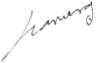 हनु रोजफाउंडर डायरेक्टर -जयपुर अन्तर्राष्ट्रीय फिल्म समारोह-जिफ    Off: +91-141-6500601   Mob: 09828934481